Školní knihovna vás zve naJahodový koktejl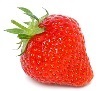 Neměli jste šanci recitovat svou báseň na Kunratické jahůdce či jahodě?Přijďte zarecitovat do knihovny!V pondělí 17. 3. od 14 hodin.Přijďte si pro potlesk a jahodový koktejl!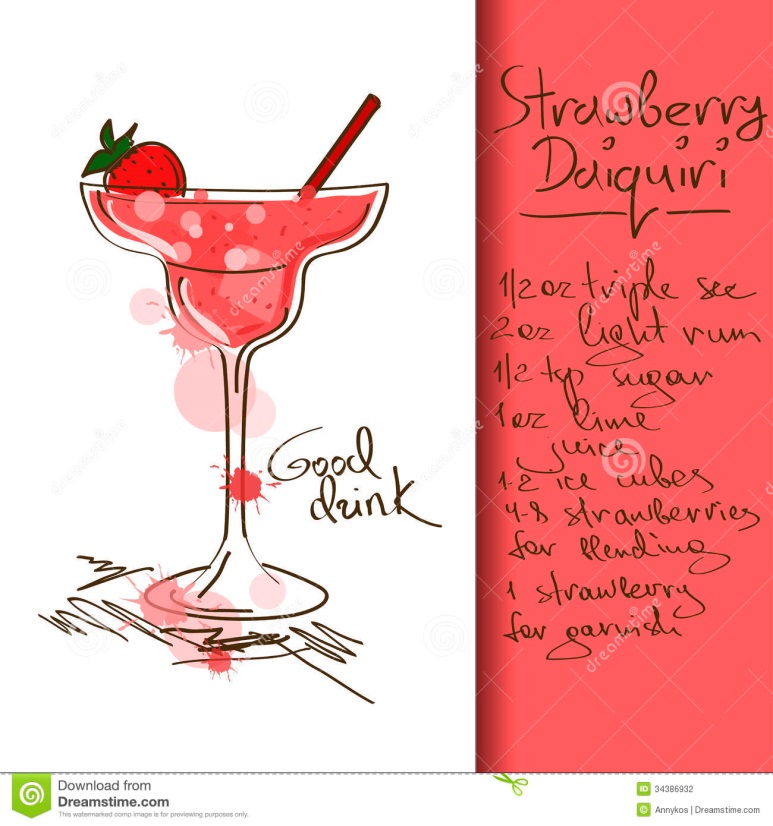 Pozor! Na akci je nutné se přihlásit nejpozději do středy 12. 3.!Přihlášky najdete na webu a odevzdejte Lucii Samlerové nebo na recepci školy.Akce je určena žákům od 1. do 9. třídy, učitelům i rodičům.